ИНФОРМАЦИЯдля публикации на сайте органа местного самоуправленияО безопасности детей в автомобилях.По правилам дорожного движения дети должны ездить только в салоне легкого автомобиля либо в кабине грузового автомобиля. Перевозка детей запрещена на заднем сидении мотоцикла (до 12 лет) и в кузове грузового автомобиля.В возрасте младше 7 лет проезд осуществляется только с использованием автокресла, либо в специальном удерживающем устройстве и пристегнутым ремнем безопасности. С 7 до 12 лет можно ездить на заднем сиденье без удерживающего устройства, но с использование ремней безопасности, либо с ремнем безопасности и детской удерживающей системой ISOFIX, в зависимости от веса и роста ребенка.Нарушение требований к перевозке детей согласно части 3 статьи 12.23 КоАП РФ влечет наложение административного штрафа на водителя в размере трех тысяч рублей; на должностных лиц - двадцати пяти тысяч рублей; на юридических лиц - ста тысяч рублей.Оставляя ребенка одного в машине, водитель рискует его здоровьем, могут возникнуть различные непредвиденные ситуации в его отсутствие. Поэтому запрещается оставлять ребенка в возрасте младше 7 лет в транспортном средстве на время его стоянки в отсутствие совершеннолетнего. За это нарушение предусмотрена административная ответственность по части 1 статьи 12.19 КоАП РФ в виде предупреждения или наложения административного штрафа.Помощник прокурора района                                                                Р.Э. Надыров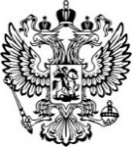 ПрокуратураРоссийской ФедерацииПРОКУРАТУРА ОРЛОВСКОЙ ОБЛАСТИПРОКУРАТУРА ЗАЛЕГОЩЕНСКОГО РАЙОНА ул. Ленина, д.11, п. Залегощь, 303560Главам сельских поселений Залегощенского района29.06.202329.06.2023№33-2023